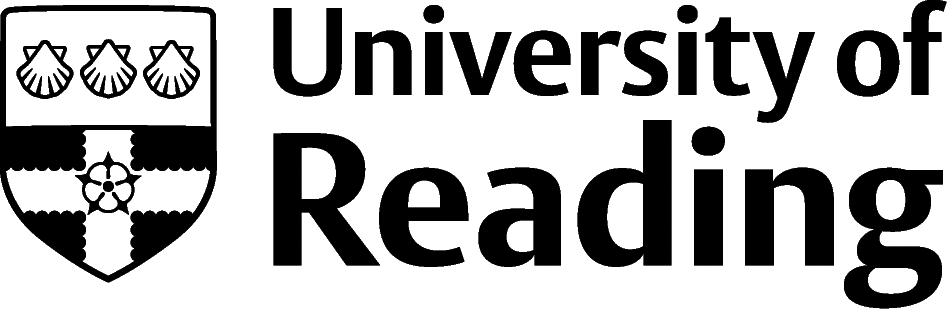 Poetry, rhyme & rap competition 2023About the competition The Graduate School Poetry, Rhyme and Rap competition has been established to capture the doctoral experience in a light-hearted and humorous way.  We are inviting current Reading doctoral researchers to submit a poem, rhyme or rap which offers an insight into the everyday life of a doctoral researcher and the doctoral experience.  Students can apply individually or in groups (of up to three members).If your entry is shortlisted you will be invited to perform your composition at the University of Reading Doctoral Research Conference on 14 June 2023.  The competition will be judged by a panel drawn from the University of Reading’s research community.  The winner chosen by the Judging Panel will receive an award of £100.  The winner of the People’s Choice Award voted for by conference delegates will receive £50. 
Eligibility – who can apply?All current University of Reading doctoral researchers, including those undertaking professional doctorates, who have not graduated before 1 June 2023.  Key datesEntry deadline = 31 March  2023Date by which shortlisted finalists  will be notified = 28 April  2023Doctoral Research Conference = 14 June 2023Overall winner announced = 14 June 2023People’s choice award announced = 14  June 2023Competition guidelines and rules The entry should capture your doctoral experience in a light-hearted and humorous way through the medium of poetry, rhyme or rap.Each student can submit only one entry.  Entries can be submitted by individual researchers or in groups (of up to three  doctoral researchers). Group entries may only be submitted with the consent of all members. The prize amounts are the same whether the entry is submitted by an individual or a group.The entry must be the original work of the entrant/s.  Entries must not have been previously published.  The winning entry may be published in the Graduate School’s Research Highlights publication, online.All entries must not exceed 40 lines in length (excluding title).If your entry is selected then you should be able to attend the conference on 14 June 2023 and perform your composition.  Entrants will be informed if their entry has been selected by 28 April  2023.We reserve the right to disqualify entries that don’t comply with the competition requirements.Events may occur that render the competition (or certain aspects of the competition) impossible due to reasons beyond the control of the University. Accordingly, the University may at its absolute discretion change, suspend or cancel the competition (or elements of it) if circumstances beyond its control make it necessary to do so.Deadline for competition entry: 31  March  2023Poetry, Rhyme & Rap Competition 2023Entry FormIf submitting as a group please provide details of the second group member: If submitting as a group please provide details of the third group member: Please select:Please note if shortlisted, students will be required to be photographed, filmed and/or recorded, for the purposes of participating in the production of University photography, video or audio work.  Any personal data supplied on this form will be used to administer your competition entry and contact winners. Further information can be found in the University’s privacy policy.  Shortlisted entrants and winners will be identified at the UoR Doctoral Research Conference and in Graduate School publications, including online.First nameSurnameStudent numberUniversity email addressSupervisorSchoolDepartmentFirst nameSurnameStudent numberUniversity email addressSupervisorSchoolDepartmentFirst nameSurnameStudent numberUniversity email addressSupervisorSchoolDepartmentPoem       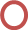 Rhyme       Rap        TitlePlease submit your entry on a separate piece of A4 paper.  Remember to include your name/s and the title of your entry 
Please send your entry to gradschool@reading.ac.uk All entries must not exceed 40 lines in length (excluding title) Copyright & LiabilityThe University will film the shortlisted entries  and make these available online. By entering this competition you consent to the capture of your image in footage by the University. To the extent that such a recording captures a qualifying performance under the Copyright, Designs and Patents Act 1988, you hereby authorise the University to reproduce, distribute and make available the recorded performance to the general public. You further agree to the use of your name, biographical information and photographs of you taken at the Doctoral Research Conference, for academic and/or marketing purposes.You hereby grant to the University of Reading a non-exclusive, royalty-free license to use and reproduce your poem, rhyme or rap for academic and/or marketing purposes (including in promotional materials), online and in all media as required, without further permission from, or compensation to, you. Credit will be given that identifies you as the author/performer of your poem, rhyme or rap.The University of Reading shall not be liable in any way for the content of your poem, rhyme or rap. You represent and warrant to the University that (i) you are the creator and sole and exclusive owner of your poem, rhyme or rap, or otherwise have all right and authority to grant to the University the rights described herein; and (ii) nothing in your talk or slide infringes the intellectual property or personal data rights of any third party.I have read the above statements about copyright and liability and accept and agree to them.Name:Signature:Date:DEADLINE FOR SUBMISSION:  31 March 2023If your entry is shortlisted you must be available to attend the Doctoral Research Conference on 14 June 2023 and perform your composition